VOLUNTEER APPLICATION FORMThis form should be used by anyone wishing to volunteer for Age UK Calderdale and Kirklees.Age UK Calderdale and Kirklees works with volunteers in all areas of our business.Personal DetailsApplication InformationReferencesEmergency ContactDeclarationEQUAL OPPORTUNITIES MONITORINGThis information is used only for the purpose of ensuring the effectiveness of our Equal Opportunities policy, which is available on request.DBS & UPDATE SERVICE INFORMATION & AUTHORISATION FORM  * Please note, this is not a DBS application formDBS & UPDATE SERVICE DECLARATIONIt is a condition of employment or placement as a volunteer with Age UK that a DBS Check and enrolment on the DBS Update Service is undertaken for certain roles.This section must be completed in full, signed and dated in order for us to apply for your DBS check and to enrol you on the DBS Update Service.All our DBS checks are done online. If you do not have access to a computer, we will apply for your DBS online on your behalf.I hereby authorise Age UK Calderdale & Kirklees to: -     •   undertake a DBS check or check my DBS status online if I am 	currently   registered with the DBS Update Service.     •   enrol me on the DBS Update Service if I have not already done so.     •   have ongoing authorisation to re-view my DBS Certificate’s status on a 	yearly basis for the duration of my role only.SIGNED...................................................................DATE................................For more information about the Update Service contact Age UK, or visit www.gov.uk/dbs-update service employees' guide          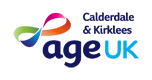 Full Name:                                                                          Address:             Tel No:                                                               Mobile No:   Email           Do you have a driving licence?   Y / N               Do you have access to a car?    Y / NWhy do you want to volunteer with Age UK?How did you hear about volunteering with Age UK?Type of role you are interested in:Your availability:     please tick belowExperience learning and skills:Information to support your application:  Please continue on a separate sheet if you wish Do you have any links to other voluntary organisations?             Yes / NoIf yes, please specify in the space below:  Declaring any links can help prevent this becoming a conflict of interestIf you have worked in the past five years, at least one reference should be obtained from your last employer. If not, give the names of people who you have known for at least ten years, are not related to you, or from the same organisation.If you have worked in the past five years, at least one reference should be obtained from your last employer. If not, give the names of people who you have known for at least ten years, are not related to you, or from the same organisation.NameAddressEmailTel NoRelationship to youNameAddressEmailTel NoRelationship to youName                                                                  Tel No                                                                  Relationship to you:I understand that any offer of volunteering with Age UK Calderdale and Kirklees may be subject to, a DBS check and will require two satisfactory references.Please note we are unable to accept volunteers under 14 years of ageFor applicants under 16 years                         Parent/Guardian Signature                                                                   DateName of Parent/Guardian (please print)Date of birth:Gender - M / F  Do you have a disability?  Yes / No If yes, please specify   .......................................................................              How would you describe your ethnicity?These categories of ethnic origin are recommended by the Commission for Racial Equality as the most appropriate for monitoring the UK. We recognise that the specific categories may not be appropriate for everyone, if this is the case please describe your ethnicity in the last box.    Date of birth:Gender - M / F  Do you have a disability?  Yes / No If yes, please specify   .......................................................................              How would you describe your ethnicity?These categories of ethnic origin are recommended by the Commission for Racial Equality as the most appropriate for monitoring the UK. We recognise that the specific categories may not be appropriate for everyone, if this is the case please describe your ethnicity in the last box.    Asian or Asian British:Indian PakistaniAny other background(please specify)White:White EnglishWhite IrishAny other background(please specify)Black or Black British:Black CaribbeanBlack AfricanAny other background(please specify)Chinese or other ethnic group:ChineseAny other ethnic background(please specify)Full name (including middle names)Active email address (please print clearly)Have you any unspent convictions, cautions, reprimands or warnings?                                             Are you in possession of a recent DBS Certificate?                       Are you currently registered with the DBS Update Service?               